(Ф 21.01 – 03)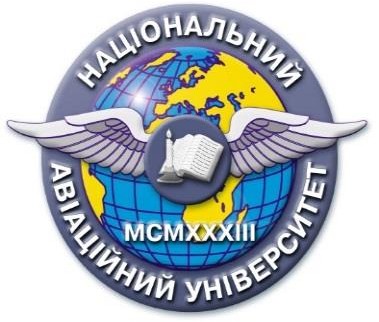 Силабус навчальної дисципліни«Наукові комунікації у фаховій діяльності»Освітньо-професійна програма: «Системи технічного захисту інформації, автоматизація її обробки»Галузь знань: 12 Інформаційні технологіїСпеціальність: 125 Кібербезпека та захист інформаціїРівень вищої освіти(перший (бакалаврський), другий (магістерський)другий (магістерський)Статус дисципліниНавчальна дисципліна обов’язкового компонента ОПКурс1Семестр2Обсяг дисципліни, кредити ЄКТС/години3,5 кредиту /105 годинМова викладанняУкраїнськаЩо буде вивчатися (предмет вивчення)Предмет навчання – специфіка наукової комунікації, роз’яснюється значення академічної доброчесності, пропонуються практичні підходи роботи з науковою літературою та виборуметодів наукового дослідження.Чому це цікаво/треба вивчати (мета)Курс передбачає набуття магістрантами теоретичних відомостей і практичних навичок наукової комунікації відповідно до новітніх вимог, формування компетентностей з академічної доброчесностіта розвиток навичок якісного академічного письмаЧому можна навчитися (результати навчання)У результаті вивчення дисципліни слухач зможе:застосовувати сучасні практики та пошукові техніки для роботи з науковими джерелами, використовувати універсальні таспеціалізовані інформаційні ресурси, сучасні вебзастосунки для різних етапів наукового дослідження;оперувати основними поняттями наукометрії та бібліометріїЯк можна користуватися набутими знаннями і уміннями (компетентності)У процесі вивчення курсу студенти сформують необхідні для успішної реалізації науково-дослідницької роботи в університеті навички академічного письма й академічної грамотності.Магістранти зможуть проводити дослідження на відповідному рівні, оцінювати та забезпечувати якість виконуваних робіт,спілкуватися з представниками інших професійних груп різного рівня (з експертами з інших галузей знань / видів економічноїдіяльності), розробляти, впроваджувати та аналізувати нормативні документи, положення, інструкції й вимоги технічного таорганізаційного спрямування, а також інтегрувати, аналізувати і використовувати кращі світові практики, стандарти у професійнійдіяльності в сфері інформаційної безпеки та/або кібербезпеки.Навчальна логістикаЗміст дисципліни: Наукова комунікація як складова фахової діяльності. Академічна недоброчесність як проблема культури дослідника, відповідальність. Науковий виступ як усна форма представлення результатів наукової діяльності. Культура усного наукового мовлення. Композиційно-логічна побудова усної наукової доповіді, виступу. Типові мовні порушення в науковомутексті: суржик, вживання слів у невластивому значенні. Системикомунікації в сучасному світі. Комунікаційний вплив і його закономірності. Критерії ефективності комунікації і засоби їх дотримання. Свідоме керування комунікаційним процесом в різних типах комунікації для досягнення системних результатів презентації наукових результатів та самопрезентації. Загальний огляд основних складників та стратегій наукової комунікації. Наукова стаття в рецензованому журналі – основна одиниця наукової комунікації.Види занять: лекція, практичне. Форми навчання: очна, заочнакомунікації в сучасному світі. Комунікаційний вплив і його закономірності. Критерії ефективності комунікації і засоби їх дотримання. Свідоме керування комунікаційним процесом в різних типах комунікації для досягнення системних результатів презентації наукових результатів та самопрезентації. Загальний огляд основних складників та стратегій наукової комунікації. Наукова стаття в рецензованому журналі – основна одиниця наукової комунікації.Види занять: лекція, практичне. Форми навчання: очна, заочнаПререквізитиБазові знання з дисциплін «Ділова українська мова», «Історіяукраїнської державності та культури», «Філософія»Базові знання з дисциплін «Ділова українська мова», «Історіяукраїнської державності та культури», «Філософія»ПореквізитиЗнання з наукової комунікації у фаховій діяльності можуть бути використані під час написання робіт усіх видів наукових робітЗнання з наукової комунікації у фаховій діяльності можуть бути використані під час написання робіт усіх видів наукових робітІнформаційне забезпечення з репозитарію та фондуНТБ НАУНавчальна та наукова література:Ділова українська мова : навч. посіб. / автори : С.В. Литвинська, А.В. Сібрук, Г. І. Онуфрійчук, Х. М. Стецик. Київ: НАУ, 2021. 124 с. URL: https://er.nau.edu.ua/bitstream/NAU/54005/5/05_%d0%94%d0%a3%d0%9c_%d0%9f.pdf Наукові комунікації у фаховій діяльності: методичні рекомендації до самостійної роботи / уклад.: І.В.Бурлакова, У.П. Кошетар, Г.І.Земляна. Київ: НАУ, 2020. 92 с.Литвинська С., Сенчило Н., Сібрук А. Використання інформаційно-комунікаційних технологій у діяльності закладів вищої освіти України // Вища освіта в умовах пандемії: монографія / під заг. ред. Н.В.Ладогубець, А.М. Кокарєвої. (Гуманітарний дискурс суспільства ризику). Київ: Талком, 2021. С. 73-88.Koshetar U., Lytvynska S., Senchylo-Tatlilioglu N., Sibruk A., Onufriychuk H. The Use of Information and Communication Technologies in the Activities of Higher Educational Institutions of Ukraine // DTTLS 2021, LNISO 56, 2022. pp. 86–94.Кошетар, У., Литвинська, С., Сібрук, А. Перспективи наукових комунікацій в контексті цивілізаційних викликів в ХХІ століття // Scientific Collection «InterConf+», (26(129), 2022. c. 106–118. https://doi.org/10.51582/interconf.19-20.10.2022.011Навчальна та наукова література:Ділова українська мова : навч. посіб. / автори : С.В. Литвинська, А.В. Сібрук, Г. І. Онуфрійчук, Х. М. Стецик. Київ: НАУ, 2021. 124 с. URL: https://er.nau.edu.ua/bitstream/NAU/54005/5/05_%d0%94%d0%a3%d0%9c_%d0%9f.pdf Наукові комунікації у фаховій діяльності: методичні рекомендації до самостійної роботи / уклад.: І.В.Бурлакова, У.П. Кошетар, Г.І.Земляна. Київ: НАУ, 2020. 92 с.Литвинська С., Сенчило Н., Сібрук А. Використання інформаційно-комунікаційних технологій у діяльності закладів вищої освіти України // Вища освіта в умовах пандемії: монографія / під заг. ред. Н.В.Ладогубець, А.М. Кокарєвої. (Гуманітарний дискурс суспільства ризику). Київ: Талком, 2021. С. 73-88.Koshetar U., Lytvynska S., Senchylo-Tatlilioglu N., Sibruk A., Onufriychuk H. The Use of Information and Communication Technologies in the Activities of Higher Educational Institutions of Ukraine // DTTLS 2021, LNISO 56, 2022. pp. 86–94.Кошетар, У., Литвинська, С., Сібрук, А. Перспективи наукових комунікацій в контексті цивілізаційних викликів в ХХІ століття // Scientific Collection «InterConf+», (26(129), 2022. c. 106–118. https://doi.org/10.51582/interconf.19-20.10.2022.011Локація та матеріально-технічне забезпеченняАудиторія теоретичного навчання,проекторАудиторія теоретичного навчання,проекторСеместровий контроль,екзаменаційна методикаЗалік, тестуванняЗалік, тестуванняКафедраКафедра української мови та культуриКафедра української мови та культуриФакультетФакультет лінгвістики та соціальних комунікаційФакультет лінгвістики та соціальних комунікаційВикладач(і)ПІБ викладача: Литвинська Світлана ВіталіївнаПосада: завідувач кафедри Науковий  ступінь: к.філол.н.Вчене звання: доцентПрофайл викладача: Тел.: 4067714E-mail: svitlana.lytvynska@npp.nau.edu.uaРобоче місце: 8.903Викладач(і)ПІБ викладача: Кошетар Уляна ПетрівнаПосада: доцентНауковий ступінь: к.істор.н. Вчене звання: доцентПрофайл викладача:Тел.: 4067714E-mail: uliana.koshetar@npp.nau.edu.ua Робоче місце: 8.901Оригінальність навчальноїдисципліниАвторський курс, викладання українською мовою. Для англомовного проекту – викладання англійською мовою.Авторський курс, викладання українською мовою. Для англомовного проекту – викладання англійською мовою.Лінк на дисциплінуhzmobwohzmobwo